Ethics Review Committee
Faculty of Graduate Studies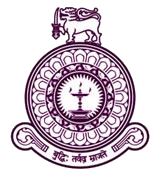 DeclarationAs the principal investigator of this project, my signature confirms that I will ensure that all procedures performed under the project will be conducted in accordance with all relevant national and international policies and regulations that govern research involving humans and animals. I understand that if there is any significant deviation from the project as originally approved, I must submit an amendment to the ERC, FGS for approval prior to its implementation. I have submitted all significant previous decisions by this or any other ERC and /or regulatory authorities relevant to the proposed study. I declare that I am not seeking approval for a study that has already been commenced or has already been completed. ________________________________________			Date:_______________________ Signature of principal investigatorFull name of principal investigator:_______________________________________________________________________________________________________________________________________________________________